Template for Submission of Session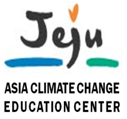 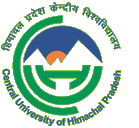 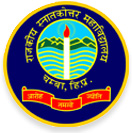 International Conference Focusing onHuman Dimension of Development, Climate Change and Carbon ManagementHimalayan Climate Meet-2016From 11-12 December 2016__________________________________________________________________________________Session ProposalSession will be 1 hour and 30 minutes each.Requirements to Propose the Session:In each session, 5 papers on related topics, 12 minutes + 3 minutes for Q&A each will be presented;Proposal will be accepted if the Session Chair identify and confirm up to 3 papers in the proposal;the 2 remaining slots will be allocated by the Scientific Committee based on submitted abstracts;the session proposer has to present his plenary presentation for 10-15 minutes and have to introduce the session  to the fellow scholars.Template:<TITLE OF THE PROPOSED SESSION, select out the sub-themes, acceptance of the title will be notified within 24 hour, if the proposed slot is not available, proposer will ask to submit for other slot available >Session ID: <leave this empty>Session Chair(All correspondence will be sent to the Session Chair only. The chair will coordinate with speakers/ scholars and will be responsible for all requirements of the conference.Name:      Full Description of the Institution Affiliated with:      E-mail ID:      Session Co-ChairsName and affiliation of the Session Co-Chairs (max 2 Session Co-Chairs for each session, one co-chair will be proposed by the session proposer and one will be by the organizers).Co-chair 1:Name:      Full Description of the Institution Affiliated with:      Email ID:      Co-chair 2 (will be appointed by organisers):Name:      Full Description of the Institution Affiliated with:      Email ID:      Session AbstractThe session proposer is requested to clearly describe the rationale and objective of this session. Also describe how this session is intended to contribute in relation to the main theme of the conference (min 200 words; max 400 words).Confirmed PapersDescription related to three confirmed papers in this session (provide required information and abstract of the paper will be submitted after the acceptance of session):Presenter 1: Name:      Full Description of the Institution Affiliated with:      Email ID:      Title of the Paper:      Presenter 2: Name:      Full Description of the Institution Affiliated with:      Email ID:      Title of the Paper:      Presenter 3: Name:      Full Description of the Institution Affiliated with:      Email ID:      Title of the Paper:      (Please add more presenters accordingly)